Pożegnania nadszedł czasTemat: Pocieszajki dla maluszków.Cele główne:- rozwijanie mowy;- zachęcanie do wspominania pobytu w przedszkolu;- rozwijanie sprawności manualnej.Cele operacyjne: Dziecko:- wypowiada się zdaniami rozwiniętymi;- wspomina pobyt w przedszkolu;- wykonuje pracę plastyczną.Karta pracy, cz. 4, str. 68-71Zagadki słuchowe dotyczące bezpieczeństwa podczas wakacji.Dziecko słucha zagadek, dopowiada ich zakończenia – rozwiązania.„Wiem, że pan ratownik mnie nie zauważy,dlatego nie kąpię się na niestrzeżonej…(plaży)”„ Kiedy płoną lasy, to giną zwierzęta,dlatego dbam o to i o tym pamiętam, by w lesie wszystkim żyło się dogodnie.Z tego powodu nie bawię się… (ogniem)”„ Jeśli się zgubię w obcym dla mnie mieście,wiem, co mam zrobić, wiem nareszcie!Mogę zaufać pewnemu człowiekowi,czyli panu…(policjantowi)”„Gdy nie ma rodziców w domu,to choć bardzo przykro mi, nie otwieram obcym ludziomdo naszego domu…(drzwi)”„Ze względu na żmije zawsze w lesie noszęmoje ukochane, gumowe… (kalosze)”„Grzybobranie to grzybów zbieranie,a nie ich jedzenie czy też smakowanie.Dlatego po powrocie z lasusięgam do grzybów pełnego… (atlasu)”„ Nie podchodzę do dzikich zwierząt,bo choć są piękne i bajeczne,bywają także dla ludzi bardzo…(niebezpieczne)”Karta pracy (młodsze dzieci), Przygotowanie do czytania, pisania, liczenia str.79Karta pracy, Litery i liczby, cz.2, str.78-79 (starsze dzieci).Układanie puzzli „Łąka latem” (Wyprawka, karta z puzzlami przedstawiającymi łąkę latem.Słuchanie opowiadania Agaty Widzowskiej „Pocieszajki dla maluchów”.https://www.youtube.com/watch?v=0bPJPOrBIXYRozmowa na temat opowiadania:- Co przygotowała grupa Ady na pożegnanie przedszkola?- Co przygotowali młodsi koledzy?- Co robiły Ada i Kasia?- Kogo pożegnała Ada?- Co to były pocieszajki Ady?- Gdzie je zostawiła?7. Ćwiczenia w czytaniu, książka z czytankami str. 86-89.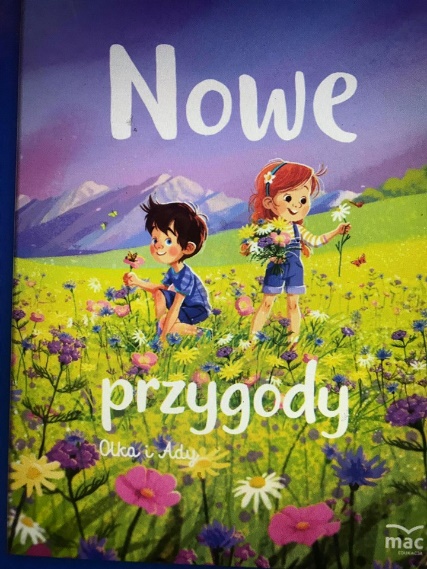 8.Obrazek o lecie – wykonanie prezentu dla kolegi/koleżanki na pożegnanie przedszkola.Oglądanie reprodukcji malarskich z wyprawki: Claude Monet „Stogi siana w Giverny; Oleg Sumarokov „ Kobieta pod parasolem odpoczywająca na plaży”.Dziecko ogląda reprodukcje, określa z jaką porą roku się kojarzą i dlaczego.Dziecku będzie potrzebna kartak A5, kredki, farby plakatowe, pędzelek, kubeczek z wodą, pastele, kartka z kolorowego bloku technicznego, klej, bibuła, kolorowy papier.Wykonanie na kartkach formatu A5 obrazka o lecie (wybraną techniką);Ozdabianie powstałych ramek kulkami z kolorowej bibuły lub kawałkami kolorowego papieru;Podpisanie się samodzielnie lub z pomocą Rodzica;9. Karta pracy cz.4, str. 72-75